Muster-Gefährdungsbeurteilung Chemieunterricht an WaldorfschulenKlassenstufe: 		9. KlasseTitel des Versuchs: 	Die Reihe der Alkohole (4.3)Literatur:			Lehrbuch der phänomenologischen Chemie, Band 1, Seite 185Gefahrenstufe                  	Versuchstyp   Lehrer             Schüler         Methanol für Schüler                                                                             										    verbotenGefahrstoffe (Ausgangsstoffe, mögliche Zwischenprodukte, Endprodukte)Andere Stoffe: Beschreibung der DurchführungDie einfachsten Alkohole werden auf ihrer Brennbarkeit und Wassermischbarkeit untersucht, gut dafür eignen sich Methanol, Ethanol, Propanol, Butanol und Pentanol. In dieser Reihenfolge nimmt die Leichtigkeit der Entzündbarkeit immer mehr ab, die Flammen werden immer gelber, d.h. der Kohlenstoffgehalt der Alkohole wird immer grösser und die Wassermischbarkeit nimmt immer mehr ab, Pentanol lässt sich mit Wasser nicht mehr mischen. Bei der Untersuchung der Wassermischbarkeit kann die Wasserphase mit Eosin angefärbt werden. Ergänzende HinweiseMethanol: nur im Abzug verwenden; gesamtes Experiment mit Methanol im Abzug durchführen.EntsorgungshinweiseReste in den Sammelbehälter "Organische Stoffe, mit Wasser mischbar (Methanol - Propanol) - bzw. "Organische Abfälle- nicht wassermischbar, halogenfrei (dekantiertes Butanol und Pentanol).Mögliche Gefahren (auch durch Geräte)Sicherheitsmaßnahmen (gem. TRGS 500)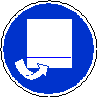 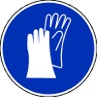 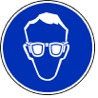  Schutzbrille                        Schutzhandschuhe                  Abzug            Ersatzstoffprüfung (gem. TRGS 600)Durchgeführt.  Didaktisch ist es sinnvoll, wenn Methanol in die Reihe aufgenommen wird  (Anwendung: nur Kleinmengen). Die notwendigen Sicherheitsmaßnahmen werden beachtet.AnmerkungenH225 		Flüssigkeit und Dampf leicht entzündbar.H226 		Flüssigkeit und Dampf entzündbar.H301+311+331 	Giftig bei Verschlucken, Hautkontakt oder Einatmen.H302 		Gesundheitsschädlich bei Verschlucken.H315 		Verursacht Hautreizungen.H318 		Verursacht schwere Augenschäden.H319 		Verursacht schwere Augenreizung.H332 		Gesundheitsschädlich bei Einatmen.H335 		Kann die Atemwege reizen.H336 		Kann Schläfrigkeit und Benommenheit verursachen.H370 		Schädigt die Organe beim Einatmen von Gas/Dampf oder bei Verschlucken.P210 		Von Hitze, heißen Oberflächen, Funken, offenen Flammen fernhalten. P233 		Behälter dicht verschlossen halten.P260_s 		Staub/Aerosol nicht einatmen.P280 		Schutzhandschuhe/Schutzkleidung/Augenschutz tragen.	P302+352 	Bei Berührung mit der Haut: Mit viel Wasser und Seife waschen.P304+340	Bei Einatmen: Die Person an die frische Luft bringen und für ungehinderte Atmung sorgen.P305+351+338 	Bei Berührung mit den Augen: Einige Minuten lang vorsichtig mit Wasser ausspülen. Eventuell. vorhandene 		Kontaktlinsen nach Möglichkeit entfernen. Weiter ausspülen.P309+P310 	Bei Exposition oder Unwohlsein: Sofort Giftinformationszentrum oder Arzt anrufen.
P313 		Ärztlichen Rat einholen / ärztliche Hilfe hinzuziehen.P403+233	An einem gut belüfteten Ort aufbewahren. Behälter dicht verschlossen halten.P403+235 	An einem gut belüfteten Ort aufbewahren. Kühl halten.Schule:Datum:				Lehrperson:					Unterschrift:Schulstempel:© Ulrich Wunderlin / Atelierschule Zürich / Erstelldatum: 17.05.2015______________________________________________________________________________NameSignalwortPiktogrammeH-SätzeEUH-SätzeP-SätzeAGW in mg m-3Methanol Gefahr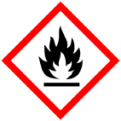 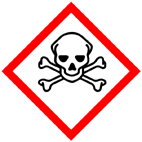 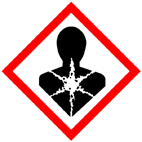 H225 H301+311+331 H370keineP210 P233 P280P302+352P309+P310P403+235960Ethanol (96%)AchtungH225keineP210 P233P403+233
P403+2359601-PropanolGefahr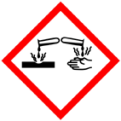 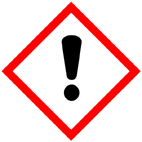 H225 H318 H336keineP210 P233 P280P305+351+338 P313---1-ButanolGefahrH226 H302 H318 H315 H335 H336keineP280 P302+352P305+351+338 P313 P304+3401-PentanolAchtungH226 H332 H335 H315keineP302+352---Eosin gelblichAchtungH319keineP260_sP305+351+338---Demin. WasserGefahrenJaNeinSonstige Gefahren und HinweiseDurch EinatmenXDurch HautkontaktXBrandgefahrXExplosionsgefahrXDurch AugenkontaktX